R.K. Kerkbestuur van de H. Sebastianus, 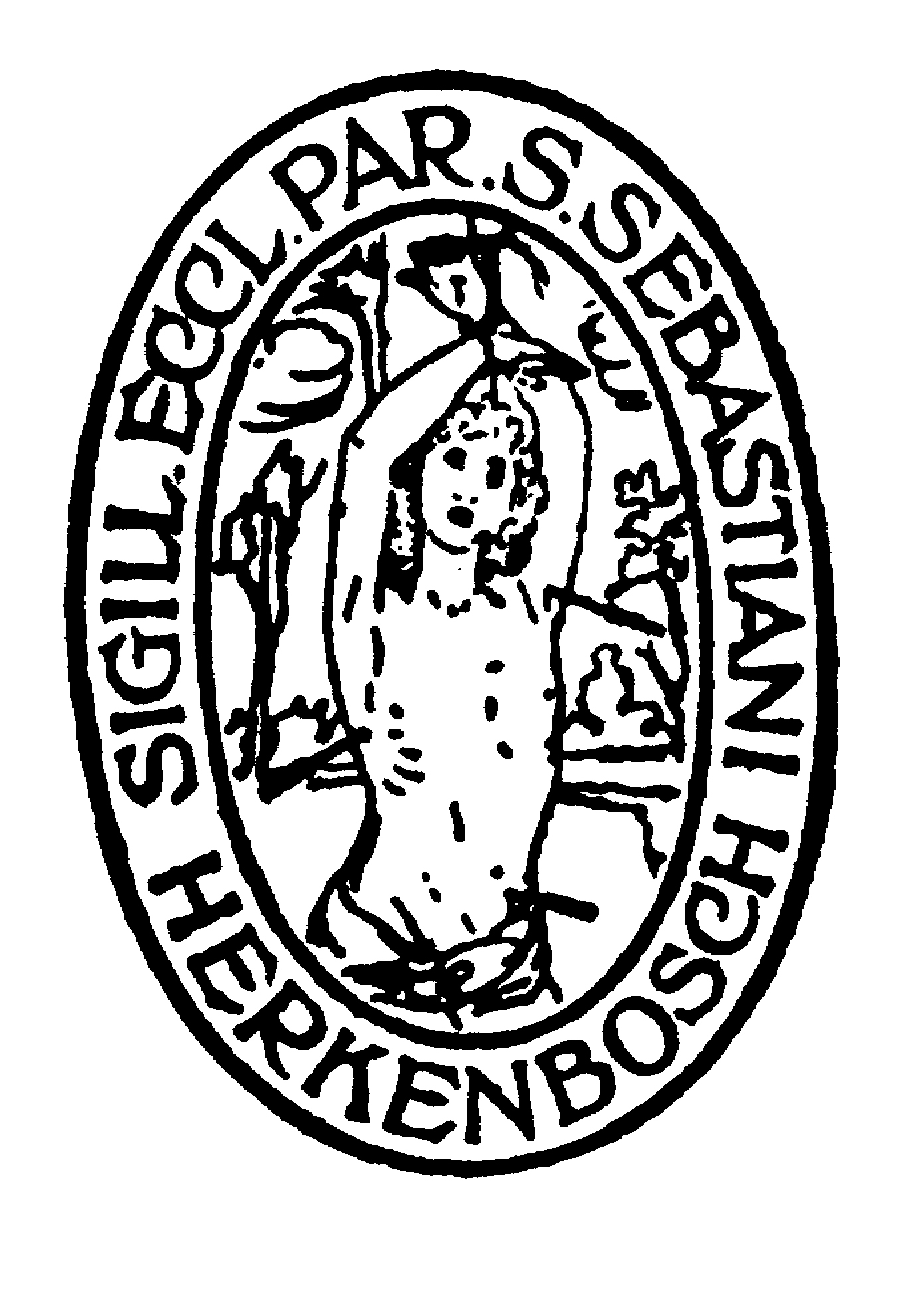 HerkenboschMachtiging          S€PANaam incassant			R.K. Kerkbestuur van de H. SebastianusAdres incassant			Hoofdstraat 18APostcode en plaats incassant	6075 AG HerkenboschIncassant ID			NL85ZZZ302696441226.Kenmerk machtiging		KB0000Reden betaling			KerkbijdrageDoor ondertekening van dit formulier geeft u toestemming aan het Kerkbestuur van de H. Sebastianus te Herkenbosch om incasso-opdrachten te sturen naar uw bank om een bedrag van uw rekening af te schrijven wegens kerkbijdrage en aan uw bank om een bedrag van uw rekening af te schrijven overeenkomstig de opdracht van het Kerkbestuur van de H. Sebastianus te Herkenbosch. U zult er voor zorgen dat het saldo van uw rekening voldoende is om de afschrijving mogelijk te maken.Als u het niet eens bent met deze afschrijving kunt u die laten terugboeken. Neem hiervoor binnen 8 weken na afschrijving contact op met uw bank. Vraag uw bank naar de voorwaarden.Plaats hieronder een kruisje in de vierkantjes om uw keuze aan te geven Een doorlopende (jaarlijkse) bijdrage van €          ,       Gelieve deze bijdrage als volgt af te schrijven: in één keer in gelijke maandelijkse termijnen Eenmalige  bijdrage van €          ,      Gelieve deze bijdrage als volgt af te schrijven:  in één keer in gelijke maandelijkse termijnenNaam			:Adres			:Postcode		:Plaats			:E-mail adres		:IBAN  			:					Plaats			: 				Datum:	  ….  ….    Handtekening		: